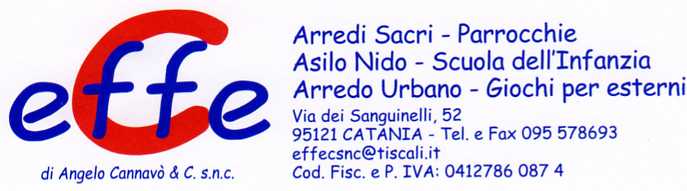 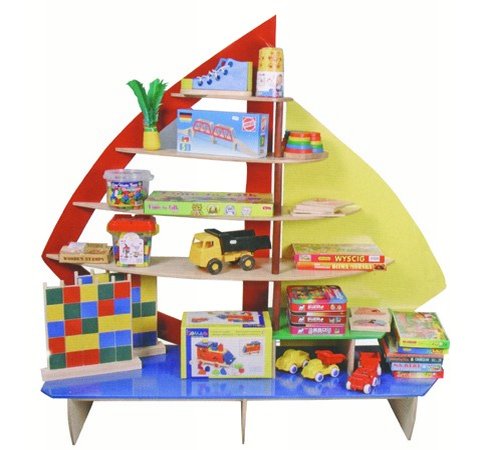 Descrizione:Libreria Vela, realizzata in multistrato, di dimensioni:L162x152hx51p cm, composta da un pianod'appoggio, e cinque mensole di diverse dimensioni.Schienale in multistrato a forma di vela.Categoria: LibrerieCodice: BL01004		